بنام خداتعهدنامه کارآموزیدانشکده مدیریت و حسابداریالف- تعهد دانشجواینجانب ....................................... فرزند ............................... به شماره شناسنامه ........................... کد ملی...................................دارای  مدرک  تحصیلی كارشناسی  کارشناسی ارشد دکتری حرفه‌ای  در رشته ......................... یا دانشجوی رشته........................................ در مقطع...............................به شماره دانشجویی................................ از دانشگاه ............................................................. که متقاضی انجام دوره کارآموزی به طورشخصی و بنا بر درخواست خود در شرکت/ سازمان.......................................................................................... هستم، در کمال صحت و سلامت عقل تعهد می‌نمایم؛کلیة وظایف محول شده در دوره کارآموزی را پس از دريافت آموزشهاي لازم به بهترین نحو و با دقت و رعايت امانت، انجام دهم. در طول دورة کارآموزی تابع قوانین و مقررات شرکت/ سازمان و دانشگاه عمل نمایم و در صورت عدم رعایت قوانین مربوطه واحدهای مذکور می توانند از ادامه همکاری با اینجانب  جلوگیری به عمل آورند.پس از اتمام دوره کارورزی هیچ گونه حق و ادعایی نسبت به استخدام در شرکت / سازمان ندارم. اعطای گواهی کامل دورة کارآموزی توسط سازمان  به اینجانب صرفاً منوط به اتمام کامل دوره و تأیید مسئول دوره است. در صورتی که قطع همکاری در اثنای دوره به دلیل عدم رضایت شرکت / سازمان از کار اینجانب باشد، هیچ گونه گواهی مبنی بر گذراندن دوره به اینجانب اعطا نمیشود. از تجهيزات،رایانه ها، خطوط تلفن و اينترنت سازمان/ شرکت جهت مصارف شخصي غیرمرتبط با موضوع کارآموزی استفاده نمی‌نمایم.خود را موظف به استفاده از پوشش مناسب و رعايت حجاب و شئونات اسلامي مطابق قوانين شرکت / سازمان مي‌دانم.خروج هرگونه اطلاعات، دستگاه، موادشيميايي يا نمونه آزمايشگاهي از شرکت / سازمان بدون مجوز كتبي مسئول دوره و رئیس شرکت / سازمان ممنوع است.در حفظ دستگاه ها و تجهيزات ، اطلاعات و مواد شرکت / سازمان نهايت دقت را مبذول نموده و هر گونه آسيب ضمن انجام كار را سريعاً به مسئول دوره خود به صورت مكتوب اعلام نمايم.ضمن مطالعه و امضاء  این تعهدنامه ، موظف به رعايت نكات ايمني، بهداشتي، نظم و انضباط  و مقررات خاص مرتبط با هر دستورالعمل واحد ايمني شرکت / سازمان و مسئول دوره بوده و در صورت عدم رعايت موارد مذكور، ملزم به پرداخت خسارت به شرکت / سازمان مي‌باشم.استفاده از تجهيزات شرکت / سازمان بدون هماهنگي كارشناس مسئول امكان‌پذير نيست و تا زماني كه كارشناس مسئول آموزش لازم را ارائه نداده و مجوز لازم براي كار اینجانب را صادر ننموده باشد، شخصاً مجاز به كار با دستگاه ها نمي‌باشم.موظف هستم به صورت تمام وقت در شرکت / سازمان حاضر و وظایف محوله خودرا به اتمام برسانم؛ هرگونه عدم حضور و مرخصي اینجانب بايد با هماهنگي مسئول دوره باشد.موظف می‌باشم،گزارش پيشرفت كاري خود را به مسئول دوره ارائه نمايم.کلیة اسناد و اطلاعاتی که در طول دوره در اختیار اینجانب قرار میگیرد محرمانه تلقی شده و اینجانب حق افشای آن را کتبا یا شفاهاً به اشخاص ثالث بدون اجازة کتبی مسئول دوره و ریاست شرکت / سازمان ندارم. بدیهی است در صورت افشای اطلاعات مسئولیت مطلق نسبت به جبران کلیة خسارات مادی و معنوی به شرکت / سازمان را دارم.کلیة حقوق مادی مالکیت فکری منتج از فعالیتهای اینجانب در دورة کارورزی متعلق به شرکت / سازمان بوده و بدیهی است اینجانب هرگونه حق و ادعایی در خصوص حقوق مادی منتج از مالکیت فکری را از خود سلب و ساقط می‌نمایم. بدیهیست مسئول دوره ملزم است اسم اينجانب را در مقالات و ساير دستاوردهاي كاري كه در طول دوره انجام داده ام لحاظ نمايد . اینجانب به موجب این سند مسئولیت هرگونه خسارت مالی و ضایعه جانی که از ابتدا تا انتهای دوره آموزی متوجه اینجانب میشود را به طور شخصی بر عهده گرفته و اذعان می نمایم که دانشکده در این خصوص تعهدی ندارد. اینجانب قبول می‌نمایم که استرداد سفته سپرده شده پس از اتمام کل دورة کارورزی و تأیید کتبی مسئول دوره امکان پذیر است. اینجانب...............................متقاضی کارآموزی در شرکت/سازمان........................... با اطلاع از مفاد اين تعهدنامه، خود را ملزم به اجراي تعهدات موضوع آن دانسته و حق هرگونه ادعا و اعتراض را به هر شكل و علت و عنوان در هر مرجع و در هر زمان از خود سلب و ساقط نمودم. ميزان و نحوه جبران خسارات ناشي از عدم ايفاي تعهدات توسط اينجانب، بلاقيد و شرط مورد قبول اينجانب است.متعهد:                                    	امضاء و تاریخ:ب- تعهد ولی یا سرپرست دانشجواینجانب ....................................... فرزند ............................... به شماره شناسنامه ........................... کدملی...........................با مراجعه آقای/ خانم........................................ جهت کارآموزی در شرکت/ سازمان............................................................موافق هستم و در کمال صحت و سلامت عقل تعهد می‌نمایم که مسئولیت کلیه آثار و عواقب شرکت نامبرده بر عهده اینجانب می باشد.متعهد:                                    	امضاء و تاریخ: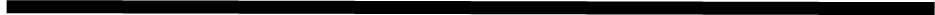 پ- نظر دانشکده:با معرفی سرکار خانم/ جناب آقای.................................. به شرکت / سازمان................................... جهت کارآموزی موافقت می گردد.نام و نام خانوادگی:                                    	امضاء و تاریخ:ت-اعلام موافقت با کارآموزی توسط شرکت/ سازمان............................از شرکت/ سازمان........................................................................................به : دانشکده مدیریت و حسابداری دانشگاه علامه طباطباییبدین وسیله با انجام کارآموزی سرکار خانم/ جناب آقای....................................... از تاریخ..................لغایت........................ به مدت............ ساعت موافقت می گردد. در ضمن سرپرست کارآموزی نامبرده سرکار خانم/ جناب آقای....................................... می باشد.آدرس:............................................................................................................................................................................شماره تلفن:.................................................نام و نام خانوادگی:                                    	امضاء و تاریخ: